Transcrição  de parte da norma da CEMIG  no referente ao disjuntor de proteção  para  unidades ligado ao seu sistema obtido através do site da empresa no endereço: https://www.cemig.com.br/wp-content/uploads/2020/07/nd5_3_000001p.pdf 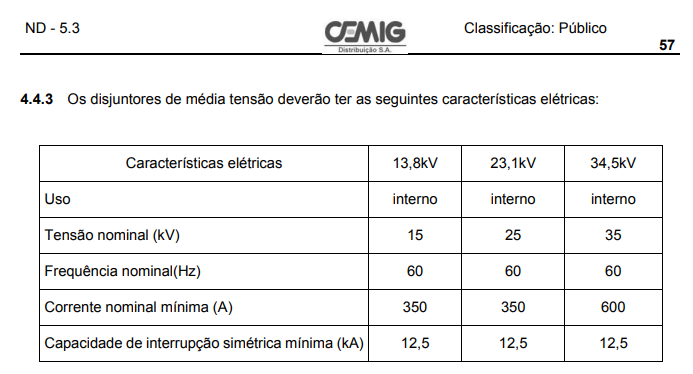 